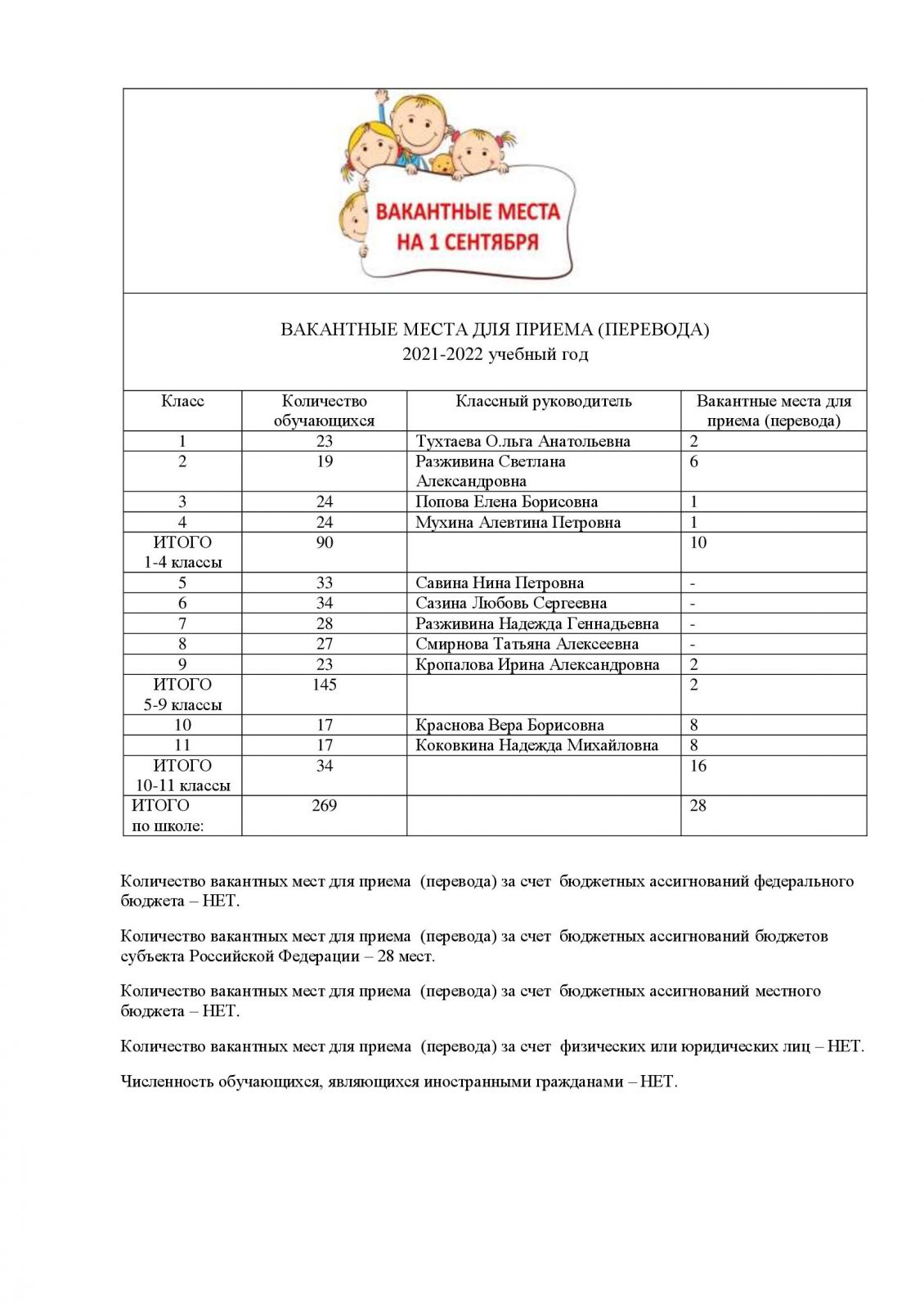 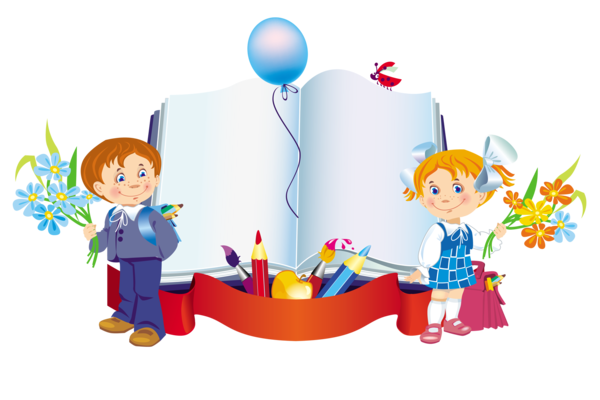 Вакантные места для приема (перевода)2022022 учебный годВакантные места для приема (перевода)2022022 учебный годВакантные места для приема (перевода)2022022 учебный годВакантные места для приема (перевода)2022022 учебный годКлассКоличество обучающихсяКлассный руководительВакантные места для приема (перевода)1 4Соснина Наталья Юрьевна1127Жемчугова Светлана Викторовна835Соснина Наталья Юрьевна1043Жемчугова Светлана Викторовна12ИТОГО 1 -4 классы194153Кокорева Ирина Владимировна1267Челышева Галина Борисовна870-1581Захарова Марина Михайловна1496Волжанкина Елена вячеславовна9ИТОГО 5-9 классы1758